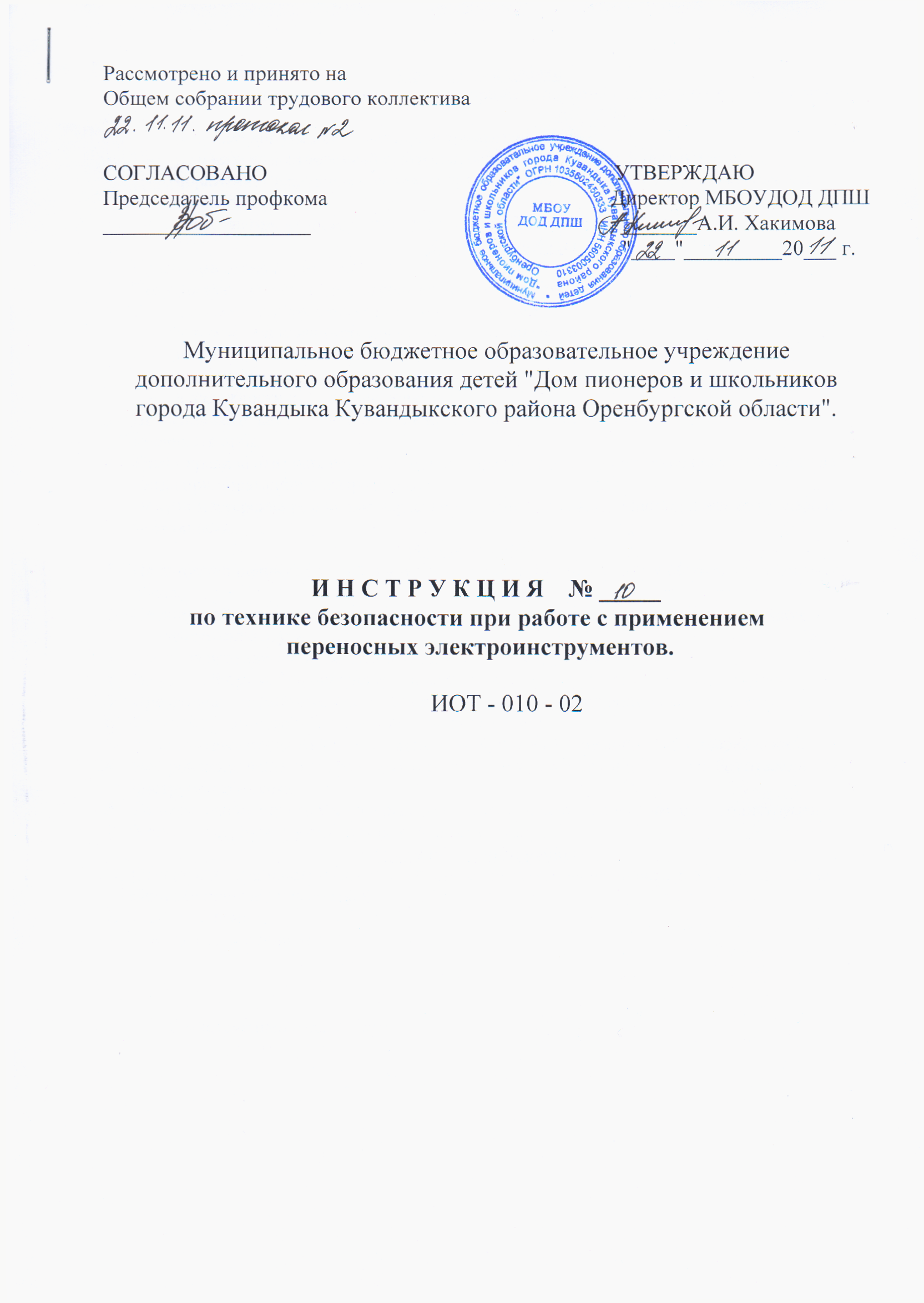 Опасности в работе    Работа с переносным электроинструментом при невыполнении техники безопасности может привести к:ранению ног упавшим электроинструментом;ранению глаз отлетевшей стружкой, осколками режущего инструмента;поражению электрическим током при отсутствии заземления или неисправности проводки;ранению при неправильном креплении режущего инструмента;До начала работыПравильно одень спецодежду.Получая инструмент убедись путем внешнего осмотра:в надежности крепления всех сборных частей;в легкости и плавности движения всех ходовых частей;в правильности направления вращения режущего инструмента;в исправности токоведущего кабеля и защитного заземления;в надежности работы выключателя.Не выполняйте работ не входящих в круг твоих обязанностей без разрешения педагога, администрации.Изучи правила оказания первой помощи и практического применения искусственного дыхания при поражении электротоком.Получи мастерские резиновые перчатки и резиновый коврик. Предварительно проверь их исправность.Во время работыНе допускай наличия гвоздей и других металлических предметов в обрабатываемом материале.Не допускай сырости, загрязнения, попадания стружек и других посторонних предметов на электроаппаратуру.Следи за исправностью защитного заземления инструмента.Не работай при вибрации электроинструмента.При отлучке от рабочего места обязательно отключи электроинструмент от сети.Ставь электроинструмент в безопасном положении.Следи за питающим кабелем (не допускай скручивания, механических повреждений.Не производи частичную разборку и регулировку режущего инструмента без отсоединения инструмента от сети.Не переходи от одного участка работы к другому с невыключенным электроинструментом.Храни электроинструмент в определенном месте.После окончания работыОтключи электроинструмент от сети, отсоедини заземление, очисти его от пыли и грязи. Очистку производить сметкой.Сдай инструмент.Приведи себя в порядок.              С инструкцией ознакомлен: